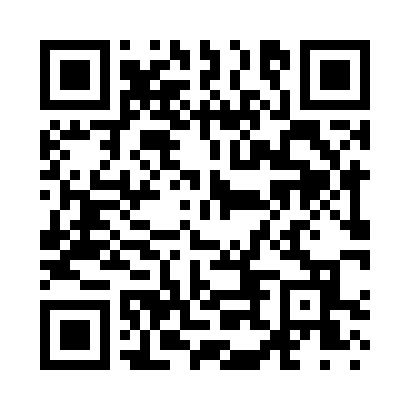 Prayer times for East Boxford, Massachusetts, USAMon 1 Jul 2024 - Wed 31 Jul 2024High Latitude Method: Angle Based RulePrayer Calculation Method: Islamic Society of North AmericaAsar Calculation Method: ShafiPrayer times provided by https://www.salahtimes.comDateDayFajrSunriseDhuhrAsrMaghribIsha1Mon3:255:1012:484:528:2610:112Tue3:255:1112:484:528:2510:113Wed3:265:1112:484:528:2510:104Thu3:275:1212:484:528:2510:105Fri3:285:1212:494:528:2510:096Sat3:295:1312:494:528:2410:087Sun3:305:1412:494:528:2410:088Mon3:315:1412:494:528:2410:079Tue3:325:1512:494:528:2310:0610Wed3:335:1612:494:528:2310:0511Thu3:345:1712:504:528:2210:0412Fri3:355:1712:504:528:2210:0313Sat3:375:1812:504:528:2110:0214Sun3:385:1912:504:528:2010:0115Mon3:395:2012:504:528:2010:0016Tue3:405:2112:504:528:199:5917Wed3:425:2212:504:528:189:5818Thu3:435:2312:504:528:179:5719Fri3:445:2312:504:528:179:5620Sat3:465:2412:504:518:169:5421Sun3:475:2512:504:518:159:5322Mon3:485:2612:504:518:149:5223Tue3:505:2712:504:518:139:5024Wed3:515:2812:504:508:129:4925Thu3:535:2912:504:508:119:4726Fri3:545:3012:504:508:109:4627Sat3:565:3112:504:498:099:4528Sun3:575:3212:504:498:089:4329Mon3:595:3312:504:498:079:4130Tue4:005:3412:504:488:069:4031Wed4:025:3512:504:488:059:38